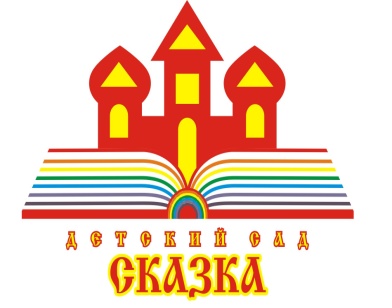 Консультация для родителей на тему:«Особенности воспитания ребёнка в неполной семье»подготовил: педагог-психолог Гурташева Е.М.2023     «Особенности воспитания ребёнка в неполной семье»Неполной называют семью, в которой рядом с ребенком находится только один родитель – мать или отецПолоролевое воспитание     Как только дети впервые осознают свою половую принадлежность, они начинают осваивать важные особенности поведения: мальчики – мужские, девочки – женские. Естественно, стать настоящим джентльменом или леди им помогают примеры самых близких людей. В обычной семье дела так и обстоят: мальчики учатся мужскому поведению, смотря на своих отцов, а девочки воспитывают в себе женственность, наблюдая за своими матерями. Но что делать, если родитель у ребенка всего один, и он при этом противоположного пола?     Естественно, ни один человек не сможет полноценно выполнять в семье сразу две роли: и отца, и матери. Поэтому одиноким отцам очень трудно объяснить подрастающей дочери, каково это – быть женщиной. Аналогичная ситуация возникает и тогда, когда у матери-одиночки подрастает сын: женщина просто не может показать на личном примере, каким должно быть настоящее мужское поведение. Где же выход?     На самом деле недостающего члена семьи вполне может заменить родственник или друг семьи, с которым у ребенка сложились доверительные отношения. Для мальчика таким человеком может стать дедушка, дядя, старший брат, для девочки – бабушка, тетя, старшая или двоюродная сестра. Главное, чтобы у человека, который заменяет недостающего родителя, хватало времени и желания на общение с ребенком.     Если у вас неполная семья, но при этом других родственников нет вообще или вы не поддерживаете с ними связь, попробуйте найти среди своего окружения такого человека, которому будет интересен ваш ребенок, и который с удовольствием будет посвящать ему часть своего времени. Это может быть лучший друг, подруга или коллега по работе. Если ваш ребенок будет проводить с этим человеком много времени, и по-настоящему подружится, то проблем с полоролевым воспитанием у него не возникнет.Общение между родителем и ребенком     Немаловажную роль в правильном воспитании ребенка имеет удовлетворение его потребности в общении с матерью или отцом. Очень часто случается, что в неполных семьях единственный родитель взваливает на себя тяжкий груз забот на всех существующих фронтах, и, в итоге, на общение с ребенком у него совсем не остается времени. В такой ситуации ребенок чувствует себя заброшенным, ему не хватает общения с близким для него человеком, а его развитие начинает идти неправильно: появляются трудности с самооценкой, депрессии, замкнутость или демонстративное вызывающее поведение, которое как бы говорит родителю: «Ну, обрати же на меня внимание!».    Часто распространена и обратная ситуация, когда единственный родитель считает, что он обязан дать своему ребенку вдвое больше заботы, раз он оказался в положении «один за двоих» и буквально начинает душить чадо своей любовью. Переизбыток заботы не менее вреден для развития ребенка, чем ее недостаток, поэтому переходить эти грани не стоит.Эмоциональные потребности     Эмоциональная составляющая играет важную роль для правильного развития ребенка. Именно через эмоции он познает окружающий мир и учится с ним взаимодействовать. При этом получать полноценное эмоциональное общение ребенок вполне успешно может и в неполной семье. На самом деле ребенку не так уж много нужно для счастья: ему хочется чувствовать себя любимым, важным и значимым для своей семьи. Ему хочется, чтобы мама или папа им искренне гордились, интересовались его жизнью и всегда были готовы выслушать.Поэтому не берите на себя непосильную ношу и не старайтесь жить так, как будто вы являетесь одновременно двумя людьми, ведь ребенку нужно всего лишь видеть своего родителя, пусть и единственного, счастливым, гармоничным и уверенным в себе.Ребенку будет больно видеть перед собой замученную, постоянно раздраженную и усталую мать, которая работает на трех работах, чтобы обеспечить его самой лучшей едой, одеждой и игрушками. Гораздо важнее и приятнее для сына или дочки, если мама каждый день будет гулять по парку, читать на ночь сказки и с удовольствием слушать, что произошло сегодня с её любимым ребенком.Социальное общение     В полной семье ребенок с самых первых дней жизни оказывается вовлеченным в общество. Он с момента своего рождения оказывается в маленьком социуме, в котором, помимо него самого, есть мать и отец. Это позволяет ребенку учиться общению между людьми, понимать различие во взглядах окружающих (особенно, когда принципы воспитания мамы и папы в чем-то расходятся), наблюдать за разной реакцией людей противоположного пола, за их взаимоотношениями, выстраивая тем самым определенную модель поведения в обществе.В неполной семье ситуация принципиально другая. У ребенка есть только один родитель, и малыш не видит, как происходит его общение с другими людьми. Он не может наблюдать за семейными отношениями со стороны, и, соответственно, его модель поведения в обществе должна формироваться не на примере собственной семьи, а на каком-то другом. Поэтому главной задачей родителя-одиночки должна стать подготовка ребенка к социальному взаимодействию.Ищите вокруг примеры, на которых вы можете продемонстрировать ребенку различные положительные варианты взаимодействия одних людей с другими. Пусть ребенок наблюдает, как общаются бабушка с дедушкой, как искренне любят друг друга ваша подруга и ее муж. Отличным подспорьем в этом непростом деле могут стать книги и мультфильмы, герои которых создают правильную модель поведения - показывают, что такое настоящая дружба, привязанность, любовь, уважение. Все это поможет вашему ребенку вырасти полноценной личностью.Ошибки матерей-одиночек     Очень часто в неполной семье, где ребенка воспитывает одна мать, возникает непреодолимая сложность в том, как научить ребенка правильно общаться с противоположным полом. Ситуация особенно усугубляется, когда отец ребенка оставил маму из-за другой женщины. Обида, крепко затаившаяся в женском сердце на всю жизнь, порой не дает возможности построить новые отношения. И в глубине души женщина начинает ненавидеть всех мужчин поголовно. Идущая на поводу у своих эмоций (злости, обиды, желания отомстить), такая мать может неосознанно вселить в сознание своей подрастающей дочери мысль о том, что абсолютно всем, без исключения, мужчинам нельзя верить.Если женщина постоянно рассказывает ребенку гадости о его отце, а в подростковом возрасте убеждает дочь, что ни к чему хорошему отношения с мужчинами не приведут, велик шанс того, что повзрослевшая девочка так и не построит своего личного счастья. Она подсознательно будет избегать мужчин, бояться их, не доверять им, испытывать страх перед отношениями и копировать поведение своей матери.   Если вас бросил муж, не убеждайте себя в том, что и вашей дочери непременно встретится недостойный ее человек. Все ситуации разные, и то, что ваш брак закончился разводом, вовсе не означает, что и выбор вашей дочери будет неправильным. Дайте ей шанс самостоятельно пройти через период первой любви, построить отношения без постороннего вмешательства и научиться чему-то на собственных ошибках.     Принципиально другая ситуация возникает, когда в положении брошенной жены оказывается женщина, воспитывающая мальчика. Ее негативный настрой по отношению к ушедшему отцу может сформировать у ребенка ошибочный стереотип мужского поведения. Если мама постоянно рассказывает сыну, что его отец был плохим человеком, то ребенок начинает чувствовать себя ущербным – ведь в его жилах течет кровь «плохого» отца. Самооценка ребенка в таком случае падает, что приводит к психологическим проблемам, сложностям в общении с ровесниками и противоположным полом, затяжным депрессиям, к агрессивному и вызывающему поведению, которое особенно сильно обостряется в подростковом возрасте.     Если от вас ушел отец вашего ребенка – старайтесь держать себя в руках и помнить, что ваша ненависть к нему ни в коем случае не должна передаваться ребенку. Постарайтесь сформировать у него, если не положительный, то хотя бы нейтральный образ отца.Ошибки отцов-одиночек   Самой главной трудностью, с которой сталкиваются одинокие отцы, является отсутствие физической связи между ними и ребенком. Когда женщина вынашивает ребенка в своем чреве и дарит ему возможность появиться на свет, между ними возникает крепкая подсознательная связь, которая особенно сильна в первые годы жизни. Именно к матери ребенок привязывается больше всего. Мужчина же чаще всего просто не чувствует этого особенного контакта.     Труднее всего отцам-одиночкам воспитывать дочерей. Очень часто у них вырастают девочки, которых можно назвать «своим парнем», поскольку папы-одиночки не знают, как научить дочь женственности. Вместо этого дочка получает багаж знаний о том, как быть сильной, выносливой и самостоятельной.     Если вы в одиночку воспитываете дочь, не отказывайтесь от помощи и советов родственников и знакомых женского пола, особенно тех, у кого есть дети. Не стесняйтесь задавать им волнующие вас вопросы, ведь от того, как именно вы воспитаете своего ребенка, будет зависеть его дальнейшая жизнь и личное счастье.Материал подготовил педагог-психологГурташева Елена МихайловнаСП ДС «Сказка» ГБОУ СОШ №5 «ОЦ «Лидер» г.о. Кинель